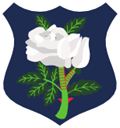 YORKSHIRE COACHING ACADEMY 2021 – 2022ARE YOU AGED 17 – 24?ARE YOU CURRENTLY COACHING YOUNG PLAYERS?WOULD YOU LIKE TO BEGIN ON A COACHING JOURNEY IN RUGBY?WOULD YOU LIKE TO BE PART OF A SUCCESFULL COACHING ACADEMY?THIS PROGRAMME IS SUBSIDISED BY THE YRFU COACHING DEPARTMENT         CONTACT countycoachingchair@yorkshirerfu.co.uk   for further details